E-mail  milkday@j-milk.jp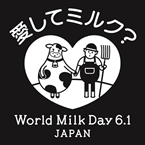 　　　　　　　　　　　　　　　　　　　　　　　　（FAX　03-5577-3236）2020年度「牛乳の日 ･ 牛乳月間」無償ツール申込書団体･事業者名団体･事業者名ご担当者名ご担当者名部署部署ご担当者名ご担当者名ご担当者ご担当者ご担当者名ご担当者名TEL / MAILTEL / MAIL送付先※事業者名、電話番号は上記と異なる場合にご記入ください送付先※事業者名、電話番号は上記と異なる場合にご記入ください〒〒送付先※事業者名、電話番号は上記と異なる場合にご記入ください送付先※事業者名、電話番号は上記と異なる場合にご記入ください住所住所送付先※事業者名、電話番号は上記と異なる場合にご記入ください送付先※事業者名、電話番号は上記と異なる場合にご記入ください※事業者名（氏名）※事業者名（氏名）送付先※事業者名、電話番号は上記と異なる場合にご記入ください送付先※事業者名、電話番号は上記と異なる場合にご記入ください※TEL※TELツール名ツール名ツール名ツール名単位数量（A）※セット数数量（A）※セット数数量（A）※セット数合計※個数・枚数合計※個数・枚数1愛してミルク？缶バッジ愛してミルク？缶バッジ愛してミルク？缶バッジ50個セット×個2ロゴポスターロゴポスター白色5枚セット×枚3ロゴポスターロゴポスター緑色5枚セット×枚4愛してミルク？ステッカー愛してミルク？ステッカー愛してミルク？ステッカー100枚×枚5リーフレットリーフレット運動直後の牛乳100枚セット×枚6リーフレットリーフレット乳和食100枚セット×枚7リーフレットリーフレットサプライチェーン100枚セット×枚8リーフレットリーフレット酪農いのち観100枚セット×枚【お願い】 ●全国でご希望の皆さまに行きわたるように、数量は必ず使用する分のみご記入をお願いします。（１事業者あたりの申し込み数量が多い場合はご相談させていただくことがあります。）●お申し込みから１週間程度でお届けする予定ですが、配送状況により時間がかかる場合がありますのでご了承ください。●送付先が複数の場合は送付先ごとにご記入の上お申込みください。●なるべくメール添付にてお申込みください。（FAXでお申し込みの場合、確認に時間がかかることがあります。）●在庫がなくなり次第終了しますのでお早めにお申し込みください。【お願い】 ●全国でご希望の皆さまに行きわたるように、数量は必ず使用する分のみご記入をお願いします。（１事業者あたりの申し込み数量が多い場合はご相談させていただくことがあります。）●お申し込みから１週間程度でお届けする予定ですが、配送状況により時間がかかる場合がありますのでご了承ください。●送付先が複数の場合は送付先ごとにご記入の上お申込みください。●なるべくメール添付にてお申込みください。（FAXでお申し込みの場合、確認に時間がかかることがあります。）●在庫がなくなり次第終了しますのでお早めにお申し込みください。【お願い】 ●全国でご希望の皆さまに行きわたるように、数量は必ず使用する分のみご記入をお願いします。（１事業者あたりの申し込み数量が多い場合はご相談させていただくことがあります。）●お申し込みから１週間程度でお届けする予定ですが、配送状況により時間がかかる場合がありますのでご了承ください。●送付先が複数の場合は送付先ごとにご記入の上お申込みください。●なるべくメール添付にてお申込みください。（FAXでお申し込みの場合、確認に時間がかかることがあります。）●在庫がなくなり次第終了しますのでお早めにお申し込みください。【お願い】 ●全国でご希望の皆さまに行きわたるように、数量は必ず使用する分のみご記入をお願いします。（１事業者あたりの申し込み数量が多い場合はご相談させていただくことがあります。）●お申し込みから１週間程度でお届けする予定ですが、配送状況により時間がかかる場合がありますのでご了承ください。●送付先が複数の場合は送付先ごとにご記入の上お申込みください。●なるべくメール添付にてお申込みください。（FAXでお申し込みの場合、確認に時間がかかることがあります。）●在庫がなくなり次第終了しますのでお早めにお申し込みください。【お願い】 ●全国でご希望の皆さまに行きわたるように、数量は必ず使用する分のみご記入をお願いします。（１事業者あたりの申し込み数量が多い場合はご相談させていただくことがあります。）●お申し込みから１週間程度でお届けする予定ですが、配送状況により時間がかかる場合がありますのでご了承ください。●送付先が複数の場合は送付先ごとにご記入の上お申込みください。●なるべくメール添付にてお申込みください。（FAXでお申し込みの場合、確認に時間がかかることがあります。）●在庫がなくなり次第終了しますのでお早めにお申し込みください。【お願い】 ●全国でご希望の皆さまに行きわたるように、数量は必ず使用する分のみご記入をお願いします。（１事業者あたりの申し込み数量が多い場合はご相談させていただくことがあります。）●お申し込みから１週間程度でお届けする予定ですが、配送状況により時間がかかる場合がありますのでご了承ください。●送付先が複数の場合は送付先ごとにご記入の上お申込みください。●なるべくメール添付にてお申込みください。（FAXでお申し込みの場合、確認に時間がかかることがあります。）●在庫がなくなり次第終了しますのでお早めにお申し込みください。【お願い】 ●全国でご希望の皆さまに行きわたるように、数量は必ず使用する分のみご記入をお願いします。（１事業者あたりの申し込み数量が多い場合はご相談させていただくことがあります。）●お申し込みから１週間程度でお届けする予定ですが、配送状況により時間がかかる場合がありますのでご了承ください。●送付先が複数の場合は送付先ごとにご記入の上お申込みください。●なるべくメール添付にてお申込みください。（FAXでお申し込みの場合、確認に時間がかかることがあります。）●在庫がなくなり次第終了しますのでお早めにお申し込みください。【お願い】 ●全国でご希望の皆さまに行きわたるように、数量は必ず使用する分のみご記入をお願いします。（１事業者あたりの申し込み数量が多い場合はご相談させていただくことがあります。）●お申し込みから１週間程度でお届けする予定ですが、配送状況により時間がかかる場合がありますのでご了承ください。●送付先が複数の場合は送付先ごとにご記入の上お申込みください。●なるべくメール添付にてお申込みください。（FAXでお申し込みの場合、確認に時間がかかることがあります。）●在庫がなくなり次第終了しますのでお早めにお申し込みください。【お願い】 ●全国でご希望の皆さまに行きわたるように、数量は必ず使用する分のみご記入をお願いします。（１事業者あたりの申し込み数量が多い場合はご相談させていただくことがあります。）●お申し込みから１週間程度でお届けする予定ですが、配送状況により時間がかかる場合がありますのでご了承ください。●送付先が複数の場合は送付先ごとにご記入の上お申込みください。●なるべくメール添付にてお申込みください。（FAXでお申し込みの場合、確認に時間がかかることがあります。）●在庫がなくなり次第終了しますのでお早めにお申し込みください。【お願い】 ●全国でご希望の皆さまに行きわたるように、数量は必ず使用する分のみご記入をお願いします。（１事業者あたりの申し込み数量が多い場合はご相談させていただくことがあります。）●お申し込みから１週間程度でお届けする予定ですが、配送状況により時間がかかる場合がありますのでご了承ください。●送付先が複数の場合は送付先ごとにご記入の上お申込みください。●なるべくメール添付にてお申込みください。（FAXでお申し込みの場合、確認に時間がかかることがあります。）●在庫がなくなり次第終了しますのでお早めにお申し込みください。